Схема установки горелок МДГГ в тепловых агрегатах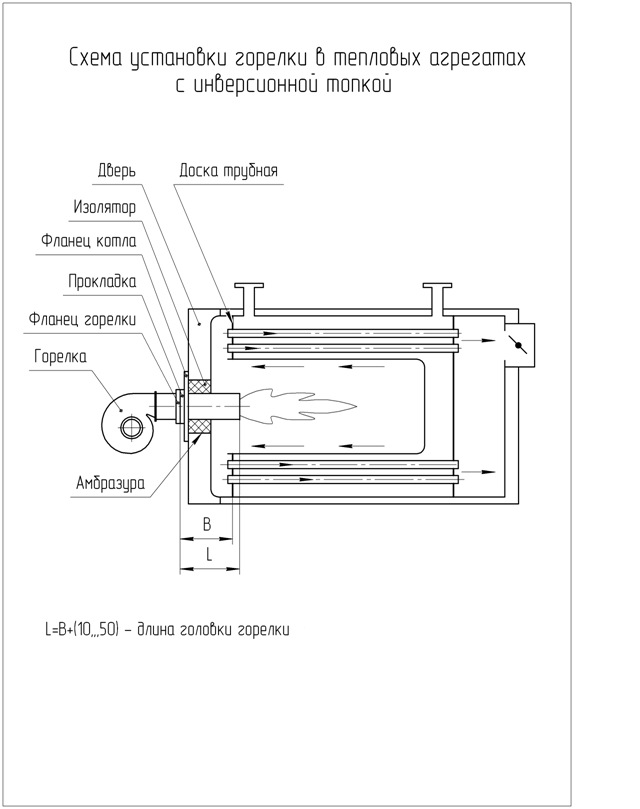 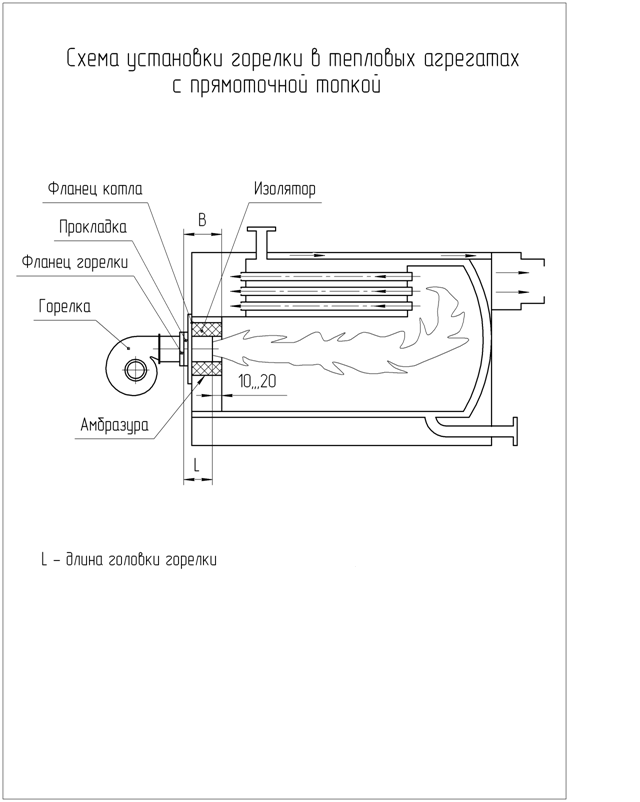 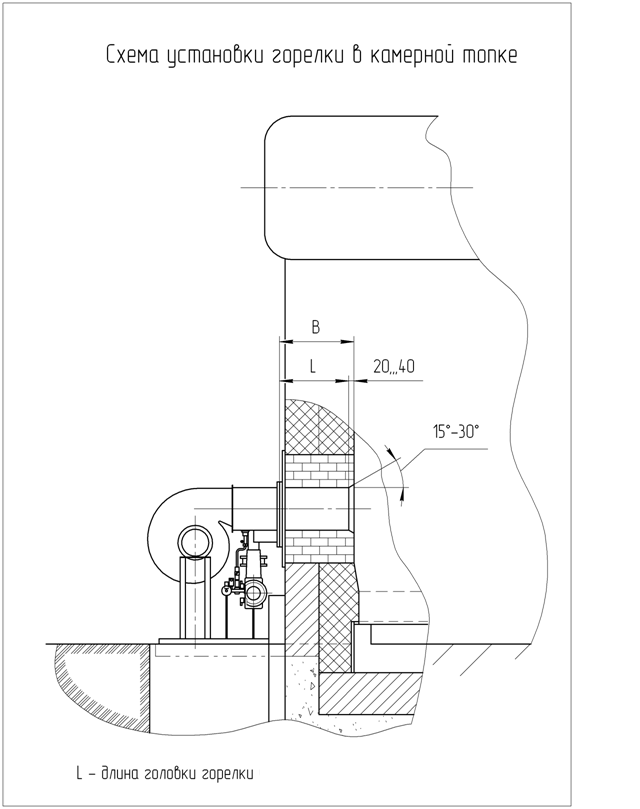 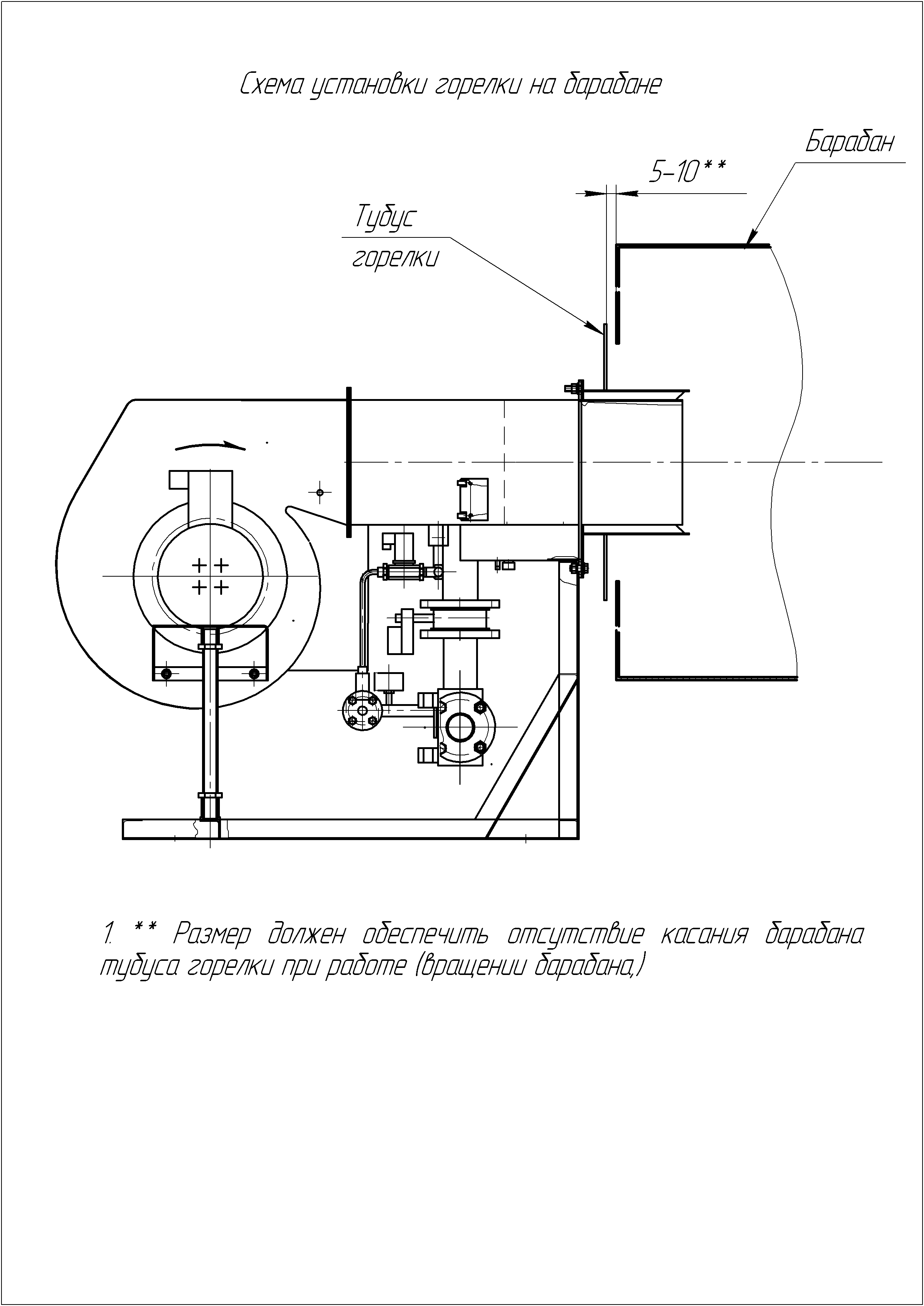 